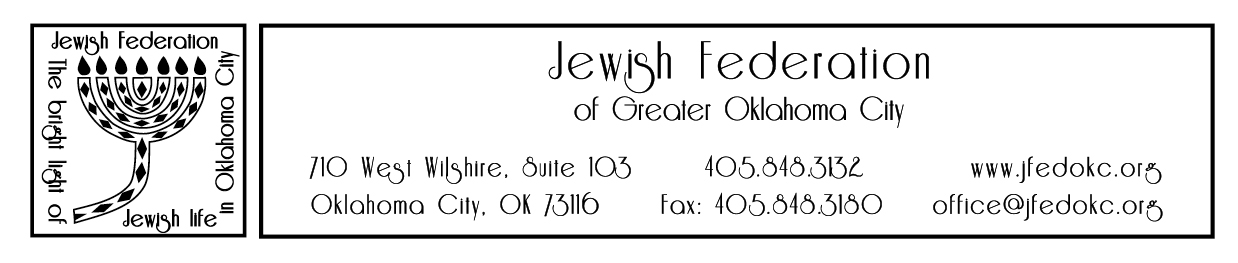 Jewish Federation of Greater Oklahoma City80th Anniversary CelebrationThursday, November 4, 6:00 p.m.HonoringMichael Baron, Producing Artistic Director, Lyric Theatre of OklahomaThe Jewish Federation is planning a very special 80th Anniversary Celebration the evening of Thursday, November 4, 2021, at the Oklahoma City Golf and Country Club. The evening will include dinner, an ‘80s band, a look back on eight decades of the Jewish Federation’s work and a special tribute to Michael Baron, Producing Artistic Director of the Lyric Theatre of Oklahoma.We invite you to support the important work of the Jewish Federation by becoming a sponsor of this special event. Each sponsor $1,800 and above will receive a table of 8 for the event and will be listed on the event invitation*, the printed program, and the Jewish Federation website.  Celebration ($18,000) Don’t Stop Believing ($8,000) You’ve Got A Friend In Me ($3,800) The Time Of My Life ($2,800) A Night To Remember ($1,800)Please print how your name/company is to be listed:  	        Payment:	 	Enclosed check payable to the “Jewish Federation”	              	Charge to my credit card    Charge Card:	 	AmEx      	Discover      	MasterCard      	VisaCredit Card #: 		  Expiration Date: 	   CVC:	          Signature: 			                Date:				         Name: 				  Phone:			          Address:								         City: 	              State: _       Zip: 			        * The deadline for inclusion on the invitation is September 9, 2021.Please return this completed form to the attention of Roberta S. Clark, Executive Director, via email (roberta@jfedokc.org), or by mail to the Jewish Federation, 710 West Wilshire, Suite 103, Oklahoma City, OK 73116.